    ข้อเสนอโครงการเพื่อขอรับการสนับสนุนด้านการพัฒนาเทคโนโลยีเครื่องจักร เครื่องมือและอุปกรณ์ ประจำปีงบประมาณ 2567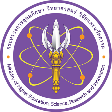 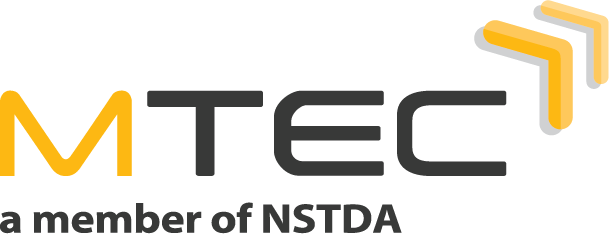 ชื่อโครงการ :	(ภาษาไทย)............................................................................ 		(ภาษาอังกฤษ)........................................................................หลักการ / เหตุผล (ไม่เกิน 10 บรรทัด)วัตถุประสงค์ประเภทเทคโนโลยี (Value Chain ของ 5 อุตสาหกรรมเป้าหมาย BCG model)อุตสาหกรรมการเกษตรและเทคโนโลยีชีวภาพ	   การแปรรูปอาหาร	เชื้อเพลิงชีวภาพและเคมีชีวภาพ		   การแพทย์ครบวงจรการท่องเที่ยว				   อื่นๆ (ระบุ).....................................รายละเอียดเครื่องจักรที่พัฒนา / สมรรถนะของเครื่อง 5.1 หลักการทำงานของเครื่องจักร (พร้อมแบบร่าง ISOMETRIC แสดงส่วนสำคัญ กลไกที่พัฒนา หรือแนบ Specification ของเครื่องต้นแบบที่ต้องการพัฒนา)5.2 เครื่องจักร เครื่องมือหรืออุปกรณ์ที่พัฒนา 	พัฒนาขึ้นมาใหม่	พัฒนาขึ้นด้วยกระบวนการวิศวกรรมย้อนรอย (ลอกแบบ และ / หรือ ดัดแปลง) (ยี่ห้อ/รุ่น/ประเทศ/ราคา)** กรุณาแนบ Specification / Catalog / Brochure หรือเอกสารอื่นๆ ที่ระบุราคาจำหน่ายของเครื่องต้นแบบดังกล่าวด้วย 5.3 เปรียบเทียบความแตกต่างระหว่างเครื่องที่จะพัฒนากับเครื่องที่มีอยู่เดิม (เปรียบเทียบกับเครื่องที่มีจำหน่ายตามท้องตลาด หรือเครื่องต้นแบบในต่างประเทศที่ใช้เทคโนโลยีใกล้เคียงกัน)5.4 อธิบายจุดเด่นทางเทคโนโลยีที่สำคัญ ระยะเวลาดำเนินงาน ............. เดือน (ไม่เกิน 12 เดือน) แผนการดำเนินงานงบประมาณโครงการทั้งหมด			.........................................บาท8.1 ขอรับการสนับสนุนจากภาครัฐ		.........................................บาท........................%8.2 ผู้ประกอบการที่ร่วมโครงการสนับสนุน  	.........................................บาท........................%9.   การขยายผลสู่เชิงพาณิชย์ (ตอบทุกข้อ)9.1 เครื่องจักร เครื่องมือ และอุปกรณ์ สามารถประยุกต์ใช้งานในอุตสาหกรรมใดบ้าง9.2 รายชื่อลูกค้าที่มีความต้องการในการซื้อเครื่องจักรที่พัฒนาสร้าง 10.  ประโยชน์ที่คาดว่าจะได้รับจากการพัฒนา10.1 ด้านเทคโนโลยี10.2 ด้านเศรษฐกิจ	10.3 ด้านสังคมและสิ่งแวดล้อม11. ผู้ร่วมโครงการ (ชื่อ – สกุล  ตำแหน่ง  หน่วยงาน  เบอร์โทรศัพท์มือถือ  อีเมลล์  ที่อยู่) (***โปรดระบุให้ครบถ้วน)              11.1 ผู้เสนอโครงการ (หัวหน้าโครงการ)11.2 ผู้ประกอบการที่ร่วมโครงการ                                                                                                   
        (ผู้ผลิตเครื่องจักรเท่านั้น ห้ามให้เป็นตัวแทนจำหน่าย นายหน้า หรือธุรกิจแอบอ้าง)11.3 ผู้ประกอบการที่ใช้งานเครื่องจักร (ถ้ามี)11.4 ที่ปรึกษาด้านวิชาการ (ถ้ามี)11.5  ผู้ประสานงาน	ข้าพเจ้าขอรับรองว่าข้อมูลต่าง ๆ ที่เสนอตามข้อเสนอโครงการ เป็นข้อมูลที่ถูกต้องและเป็นความจริงทุกประการลงชื่อ ................................................ ผู้เสนอโครงการ                                                           (....................................................)เอกสารแนบ  เอกสารหลักฐานที่เกี่ยวข้องของผู้ประกอบการ ได้แก่ หนังสือรับรองการจดทะเบียนนิติบุคคล/ สำเนาบัญชีรายชื่อผู้ถือหุ้น หนังสือบริคณห์สนธิ Portfolio ของผู้ร่วมโครงการแสดงความสามารถในการพัฒนาเทคโนโลยีที่ขอรับการสนับสนุนคุณสมบัติทั่วไปเครื่องเดิม /การผลิตแบบเดิมเครื่องที่จะพัฒนา1. ประสิทธิภาพการทำงาน2. ขนาด (ก x ย x ส) / น้ำหนัก (กก.)3. กำลังการผลิต4. อัตราการใช้พลังงาน 5. ประเภทเทคโนโลยีที่ใช้6. จุดเด่นทางเทคนิคที่สำคัญ7. ราคาจำหน่ายในเชิงพาณิชย์กิจกรรมระยะเวลา (เดือน)ระยะเวลา (เดือน)ระยะเวลา (เดือน)ระยะเวลา (เดือน)ระยะเวลา (เดือน)ระยะเวลา (เดือน)ระยะเวลา (เดือน)ระยะเวลา (เดือน)ระยะเวลา (เดือน)ระยะเวลา (เดือน)ระยะเวลา (เดือน)ระยะเวลา (เดือน)ปริมาณงานร้อยละกิจกรรม123456789101112รายการงบประมาณภาครัฐภาคเอกชน1. หมวดค่าจ้าง (เช่น ค่าจ้างเหมาผลิตชิ้นส่วน ค่าจ้างเขียนแบบ เป็นต้น โปรดระบุรายการ) 2. หมวดค่าตอบแทนนักวิจัย (รัฐสนับสนุนไม่เกินร้อยละ 30 ของงบประมาณทั้งหมด)    หัวหน้านักวิจัย 1 คน..............บาท/เดือน    นักวิจัย.......คน.......................บาท/เดือน    ที่ปรึกษา.......คน.......................บาท/เดือน 3. หมวดค่าใช้สอย3.1 ค่าเดินทาง3.2 ค่าจ้างวิเคราะห์/ออกแบบ/ทดสอบ/รับรองมาตรฐาน3.3 ค่าประชุม/จัดทำรายงาน/ค่าวิเคราะห์ประมวลผล3.4 ค่าเผยแพร่ผลงานและจัดการถ่ายทอดเทคโนโลยี3.5 ค่าจ้างจัดทำโมเดล RP สำหรับจัดแสดงนิทรรศการ ขนาดไม่น้อยกว่า 30x30x30 ซม.       3.6 ค่าใช้จ่ายอื่นๆ (โปรดระบุ)4. หมวดค่าวัสดุ (โปรดระบุรายการอย่างละเอียด)5. หมวดค่าครุภัณฑ์ (รัฐไม่สนับสนุนค่าครุภัณฑ์)6. หมวดค่าสาธารณูปโภค (รัฐไม่สนับสนุนค่าสาธารณูปโภค)รวม (บาท)ร้อยละรวมงบประมาณทั้งหมด (บาท)